Sound Circle Center for Arts and Anthroposophy presents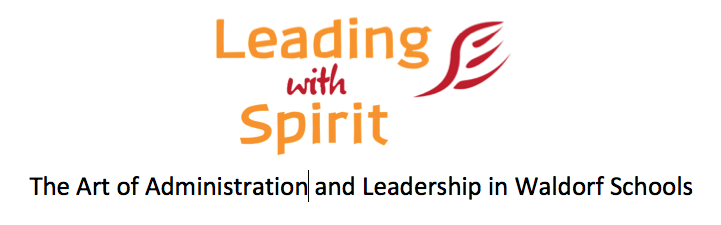 A five-day professional development course for school leaders, staff, and key volunteerswith a focus on social justice and the spiritual roots of work in a Waldorf SchoolJuly 25-30, 2021In person on Whidbey Island, WA Art of Administration in the Evolving Waldorf School:Understanding the Social and Spiritual Foundations with explorations in     School Organization and the Image of the Human Being The Dynamics of School Governance Leadership in a Collaborative Spiritual Organization The Healing Social Life: Working TogetherPresentations, Case Studies, Discussion Groups,Inner Development, Artistic Work, Group Work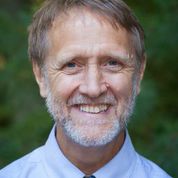 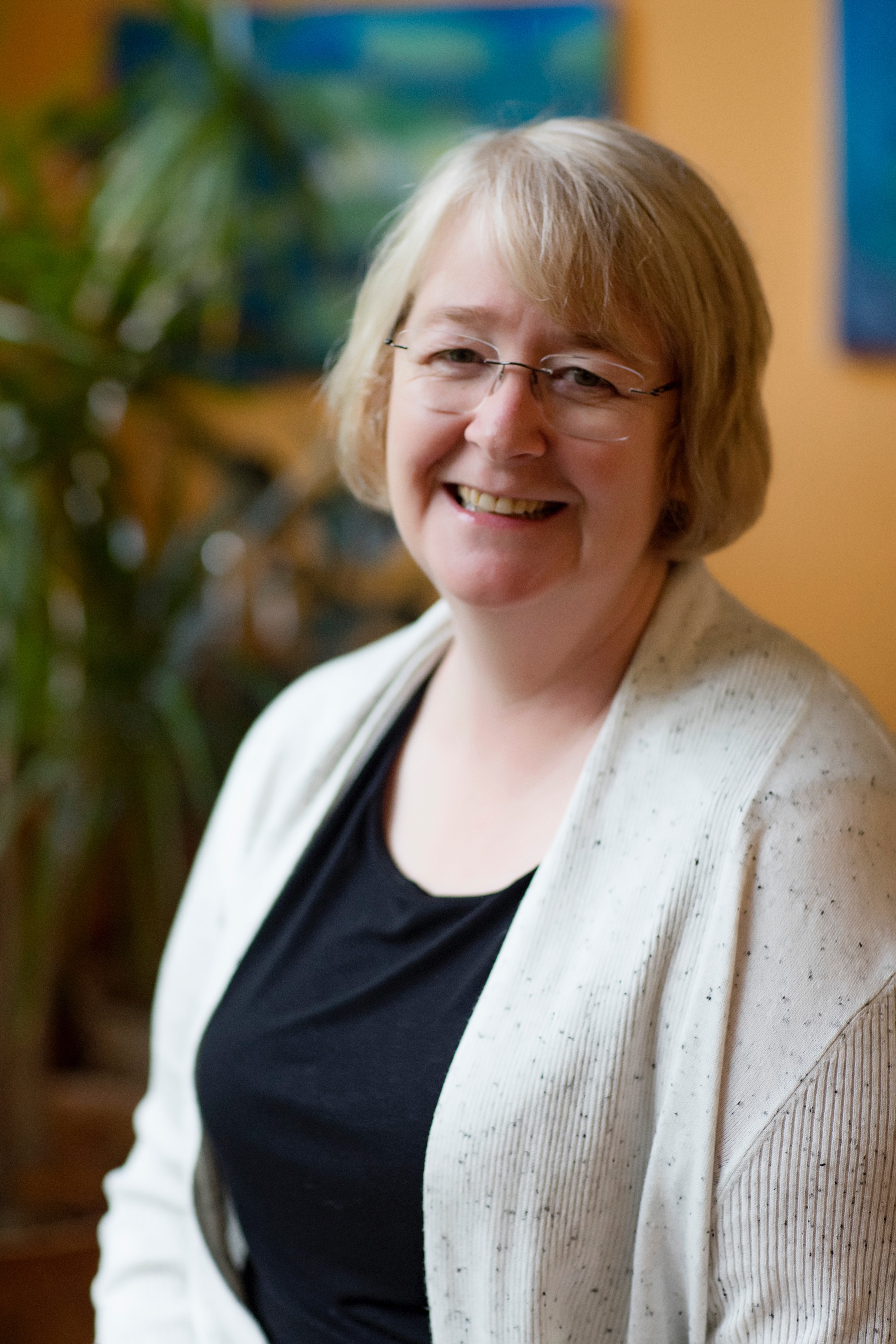    Sian Owen-Cruise, Ph.D. 		       Michael Soulé, MA   Co-Director, LWS 			       Co-Director, LWS   School Administrator, 		       Program Director, SCC   Rudolf Steiner School, Ann Arbor	       Former Executive, AWSNA   Regional ANA Coordinator		       Coordinator, LeadTogether.org    AWSNA Accreditation Review Comm.	       School advisor and Consultant Registration openCourse fee $800 plus housing and food.For more information contact us at mhsoule@gmail.com and Lisamahar5@gmail.comRegistration information at www.Leadingwithspirit.orgLeading with Spirit offers professional development programs designed to support board, faculty and administrative leadership in Waldorf Schools.  Our week-long summer courses can stand alone or be taken as part of a part-time two-year certificate program. Sound Circle Center is a full member institute in AWSNA.